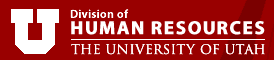 1795 E South Campus Drive, Room 249, Salt Lake City, UT 84112 PH: 801-581-8456 Email: kristina.peterson@utah.eduREQUEST TO POST FOR A UNIVERSITY JOB POSITIONInstructions: Please complete the following fields and submit the form to your assigned HR Analyst. Job Code/Job Title:(To search for active job codes: https://www.hr.utah.edu/comp/jobcodetable.php)Working Title:Org ID: Benefited or Non-Benefited:Regular/Temporary:FTE: Supervisor and Supervisor UNID:Number of Target Openings:For Replacement Posting, please provide the employee’s name and UNID being replaced:Pay Rate:(To verify current pay rate per job grade: https://www.hr.utah.edu/comp/salaryDetermination.phpPlease indicate the MAXIMUM pay rate the department is willing to pay for the position.)Work Schedule:Type of Recruitment: External (7 Calendar Days)Internal to the University (7 Calendar Days)Internal to the Department (3 Calendar Days)Open Until Filled  Please complete the section below if the department would like to post anything different from the pre-set summary in the system. NOTE: The minimum qualification field already has a pre-set information researched by HR Compensation based on the current market job data analysis.Job Summary:Job Responsibilities:Preferences:For Search Committee Members, please include the employee’s name and UNID:Chartfields:Background Check and/or Drug Test: ___________________________________Salary: ___________________________________Recruitment Advertising: (Optional)All benefitted jobs are listed on DWS and HigherEdJobs.com. Select any additional paid advertising (optional). Prices are subject to change.Local Package (KSL, Monsterboard, Indeed), $225 Careerbuilder, $175 Chronicle of Higher Education, $310 HealtheCareers, $313 Indeed.com Sponsored Job, ~$100 KSL Classifieds, $75 LinkedIn, $175 Monsterboard/online Salt Lake Tribune, $93 NASPA/The Placement Exchange, $150 Other Advertising (Please specify:______________)Chartfield to Reallocate Job Board Costs: ___________________________________________